Mesto Skalica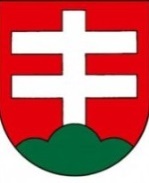 Mestský úrad Skalica, Námestie slobody 145/10,  909 01 Skalica hlavný kontrolórSpráva z  kontroly.HLK-9-2019	V súlade s § 18d zákona č. 369/1990 Zb. o obecnom zriadení v z.n.p., podľa Základných pravidiel kontrolnej činnosti a to ustanovenia § 20-27 zákona č. 357/2015 Z.z. o finančnej kontrole a audite a o zmene a doplnení niektorých zákonov, na  základe plánu kontrolnej činnosti na I. polrok 2019   Oprávnená osoba, ktorá vykonala kontrolu :  Ing. Gejza LiskaOznačenie kontrolovaného subjektu  :   Základná škola, Strážnická 1,   90901 Skalica.Termín vykonania kontroly : od dňa  22.04.2019Cieľ a výsledok kontroly  :  Kontrola  dodržiavania a uplatňovania zákona č. 283/2002 Z.z. o cestovných náhradách v znení neskorších predpisov .       Vykonanou kontrolou bolo konštatované riadne vedenie evidencie dochádzky, evidencie služobných ciest a evidencie pracovného času. Základná škola mala vypracovanú Vnútornú smernicu č. 5/2017 o cestovných náhradách, ktoré nahradilo Vnútorný predpis o cestovných náhradách č. 1/2018 v súlade so zákonom č.283/2002 Z.z. o cestovných náhradách v znení neskorších predpisov s účinnosťou od 01.01.2018. V súvislosti s uplatňovaním uvedeného zákona škola disponuje s tlačivami ,, cestovný príkaz – t.j. vyúčtovanie pracovnej cesty , dohoda medzi zamestnancom a zamestnávateľom k použitiu cestného motorového vozidla na pracovnú cestu – všetko v súlade so zákonom  č.283/2002 Z.z. o cestovných náhradách v znení neskorších predpisov. Je potrebné vykonať zmenu na tlačivách – Základná finančná kontrola § 7 ods. 3 zákona č. 357/2015Z.z. o finančnej kontrole a audite a o zmene a doplnení niektorých zákonov/ ZFK / zamestnanci vykonávajúci základnú finančnú kontrolu potvrdzujú na doklade súvisiacom s finančnou operáciou alebo jej časťou súlad so skutočnosťami uvedenými v § 6 ods. 4 ZFK platným od 01.01.2019. Kontrolou bolo zistené správne dodržiavanie a uplatňovanie zákona č. 283/2002 Z.z. o cestovných náhradách v znení neskorších predpisov.Dátum vyhotovenia správy z kontroly  :  dňa 10.05.2019Podpis kontrolóra :   Ing. Gejza Liska...............................................Za kontrolovaný subjekt správu prevzala dňa .................................................................  Primátorka mesta Skalica Ing. Anna Mierna...........................................................................